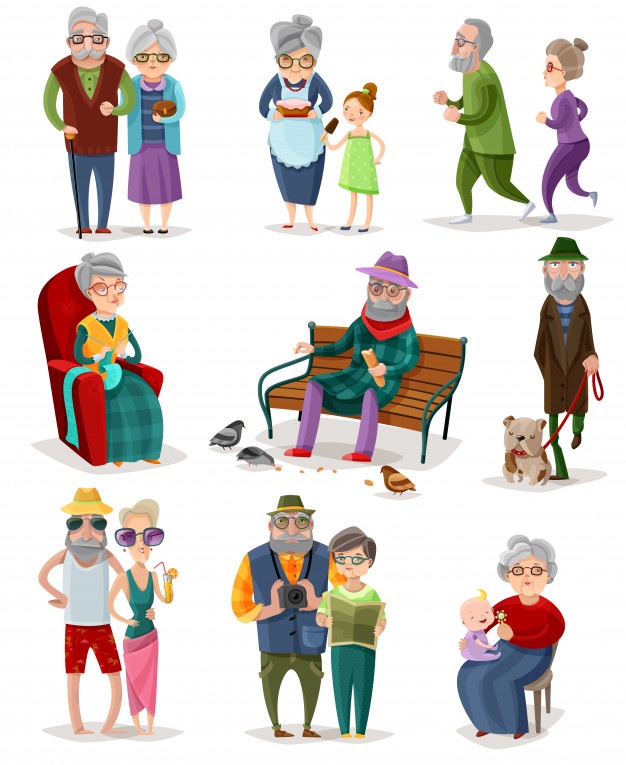 ACTIVIDADES Y MANUALIDADES PARA MAYORES DE 65 AÑOSLUNES, MIERCOLES Y JUEVES10:30 A 14:00 HORAS